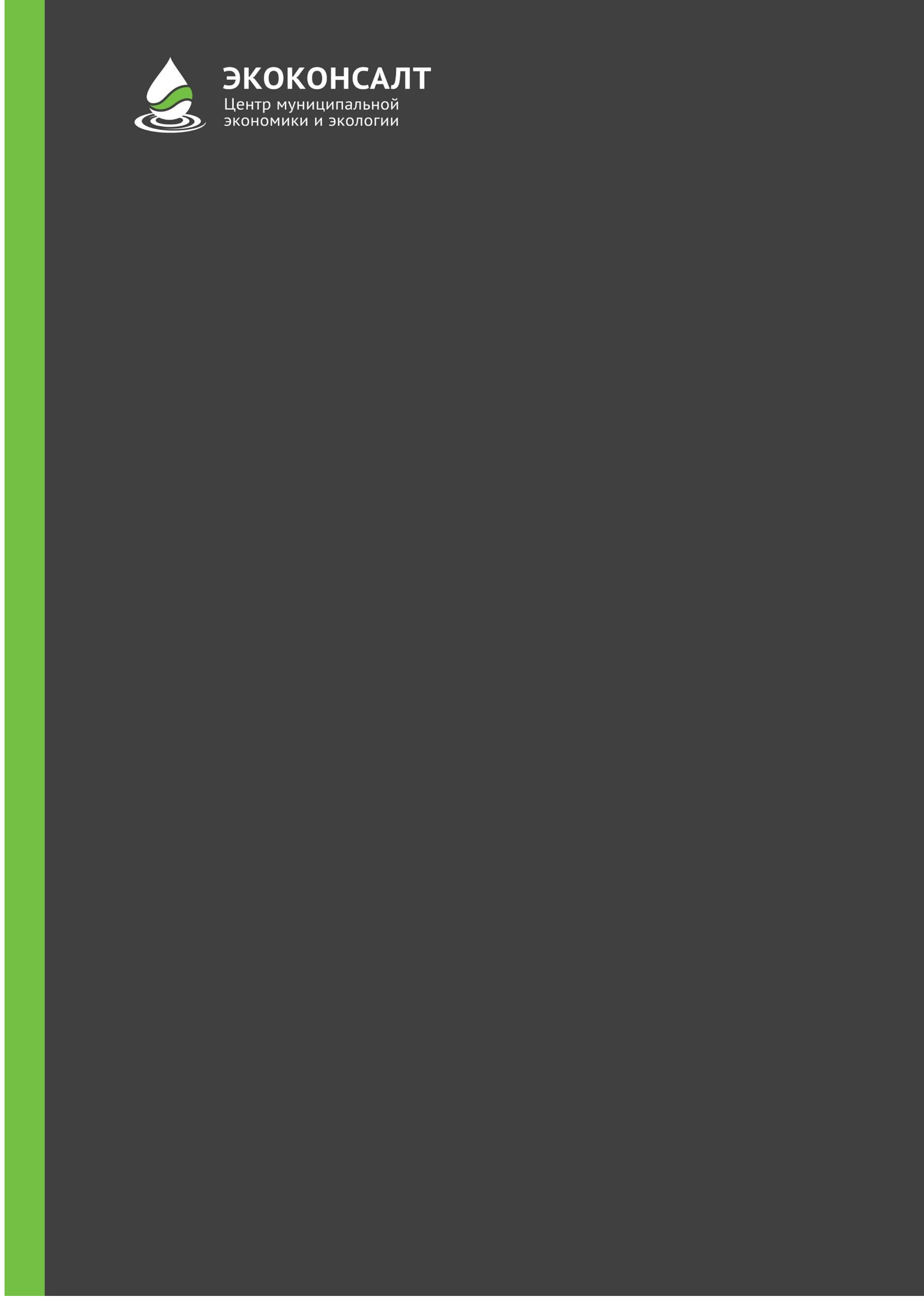 Программа комплексного развития социальной инфраструктурымуниципального образования «Коношское» Коношского муниципального района Архангельской областина период 2017 - 2035 годыekokonsalt.ruСтаврополь, 2017 г.Приложениек постановлению Администрации МО«Коношское» Коношского муниципального района Архангельской области«14» апреля 2017 г. № 9Программа комплексного развития социальной инфраструктуры муниципального образования «Коношское»Коношского муниципального района Архангельской области на период 2017-2035 годыОглавлениестроительству    и    реконструкции    объектов    социальной    инфраструктурыпоселения …………………………………………………………………………………...    324.    Оценка объемов и источников финансирования мероприятий (инвестиционных проектов)    по    проектированию,    строительству,    реконструкции    объектов социальной инфраструктуры поселения………………………………………………..   385.    Оценка     эффективности     мероприятий     (инвестиционных     проектов)     по проектированию,     строительству,     реконструкции     объектов     социальной инфраструктуры поселения………………………………………………………………   456.	Предложения         по         совершенствованию         нормативно-правового         и информационного    обеспечения    деятельности    в    сфере    проектирования, строительства,     реконструкции     объектов     социальной     инфраструктуры поселения …………………………………………………………………………………...    471. Паспорт программы3452. Характеристика существующего состояния социальной инфраструктуры2.1. Описание социально-экономического состояния поселения, сведения о градостроительной деятельности на территории поселенияМуниципальное   образование    «Коношское»   (далее   по   тексту   -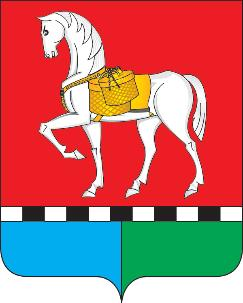 «Коношское муниципальное образование», «Коношское городское поселение», «МО «Коношское») – городское поселение в Коношском районе Архангельской области Российской Федерации. Поселение находится на юге Коношского муниципального района, к востоку от Коношской возвышенности. К северу от Коношского поселения находится Вохтомскоесельское поселение, к востоку –  Подюжское сельское поселение и Тавреньгское сельское поселение, к западу – сельское поселение «Мирный» и Ерцевское сельское поселение, к югу – Вологодская область.   Городское поселение «Коношское» является одним из   восьми (8) поселений Коношского муниципального района.В границах поселения расположены: один (1) поселок городского типа (п. Коноша) и двадцать один (21) сельский населенный пункт (д. Валдеево, п. Вересово, д. Верхняя, д. Даниловская, п. Заречный, д. Зеленая, д. Избное, п. Колфонд, д. Кремлево, д. Кузьминская, д. Лычное, д. Мотылево, д. Норинская, д. Пархачевская, д. Паунинская, д. Темная, д. Толстая, д. Тундриха, д. Харламовская, д. Чублак, п. Ширыхановский).Административным центром поселения является п. Коноша, который наряду с этим также является центром Коношского муниципального района и главным опорным, организующим центром расселения, с населением 11 789 чел. (93,4 % от общего населения поселения).Все населенные пункты МО «Коношское» (не включая п. Коноша) имеют различную численность населения. Наиболее распространены населенные пункты с численностью населения от 0 до 10 человек (16 НП или 72,7 %), далее с численностью населения от 10 до 50 человек (3 НП или 13,5 %), и 2 населенных пункта с численностью населения от 100 до 500 человек (9,0 %).Анализ системы расселения на территории городского поселения «Коношское» и на территории Коношского муниципального района приведен в таблице 1.Таблица 1Сравнительный анализ системы расселения городского поселения «Коношское» иКоношского муниципального районаНациональный состав населения сравнительно однороден. Большая часть приходится на долю русских (около 95 %), помимо встречаются такие национальности как украинцы, белорусы, ненцы, коми и другие.Территория  поселения  в  установленных  административных  границах  –  848,9  км2(84,980 га), что составляет 10,0 % от территории Коношского района.2.2. Технико-экономические параметры существующих объектов социальной инфраструктуры поселения, сложившийся уровень обеспеченности населенияпоселения услугами объектов социальной инфраструктуры поселенияСовременное состояние и развитие отраслей социальной сферы характеризуется следующими основными факторами и тенденциями:   имеющейся широко разветвленной сетью государственных и муниципальных учреждений социальной сферы;     несоответствием существующей сети учреждений социально-культурной сферы и объемом оказываемых ими услуг потребностям населения;    сокращением числа этих учреждений, как вследствие структурных изменений отраслей, так и ограниченности финансовых средств на их содержание и поддержание материально-технической базы;     снижением объемов капитальных вложений в социальную сферу, замедлением темпов ввода объектов в эксплуатацию, ростом незавершенного строительства.Имеющаяся материально-техническая база социальной сферы и недостаточное финансирование учреждений ее отраслей не обеспечивает потребности населения в гарантированном получении социальных услуг.Сложившиеся условия функционирования и развития учреждений социальной сферы требуют проведения государственной политики, направленной на рациональное использование ограниченных инвестиционных ресурсов.Разработке инвестиционного плана должен предшествовать анализ экономической ситуации в отраслях социальной сферы и, прежде всего, анализ деятельности учрежденийсоциальной сферы.Экономическому анализу подлежат: сеть учреждений социальной сферы, находящихся в федеральной собственности, в собственности Архангельской области, муниципальной собственности; состояние их основных фондов, потенциальная мощность, фактическая загрузка; сеть учреждений иной негосударственной собственности и их мощность (объем оказываемых услуг); обеспечение минимальных нормативных потребностей населения региона по видам социальных услуг.При составлении плана инвестиционной деятельности по строительству социальных объектов необходимо ориентироваться на:         структурные изменения, происходящие в отраслях социальной сферы, включая ликвидацию избыточных площадей учреждений этой сферы;         прогнозируемые объемы гарантированных социальных услуг, рассчитанные на основе нормативов потребности населения в этих  услугах, с учетом полной профильной загрузки учреждений;       расширение, реконструкцию, техническое перевооружение действующих учреждений, работающих с перегрузкой;         замену  ветхого  и  аварийного  фонда,  а  также  помещений,  не  отвечающих санитарно-эксплуатационным нормам, в случае невозможности осуществления капитального ремонта этого фонда и необходимости его ликвидации.Расчеты потребности субъектов Российской Федерации в объектах здравоохранения, образования и культуры должны осуществляться с учетом данных о мощности (пропускной способности) действующих учреждений в районе, социальных норм и нормативов, одобренных  Распоряжением  Правительства  Российской  Федерации  от  3  июля  1996  года№1063-р, стандартов предоставления соответствующих социальных услуг, прогноза численности всего населения, в том числе детей, реструктуризации сети учреждений, а также природно-географических и социально-экономических особенностей регионов.Разность между минимальной нормативной потребностью в социальных услугах и возможностями действующих учреждений социальной сферы всех форм собственности определяет потребность в развитии сети этих учреждений.При определении потребности в учреждениях социальной сферы в сельской местности следует иметь в виду, что важнейшим фактором доступности социальных учреждений длянаселения является степень удаленности этих учреждений от мест проживания населения. Определение потребности в социальных объектах для сельского населения должно осуществляться также с учетом конкретных условий, влияющих на организацию социальных услуг населению в отдельных районах, городах, областях, краях, республиках (плотность населения, состояние дорог, транспорта, климатические условия и т.д.)Оценка и анализ  уровня обеспеченности  МО  «Коношское» объектами социальной инфраструктуры осуществляется в три этапа:1. Анализ существующей ситуации в отраслях социальной сферы и, прежде всего, анализ деятельности учреждений социальной сферы их эффективности и достаточности дляобеспечения минимальных нормативных потребностей населения по видам социальных услуг2. Разработка и обоснование перечня мероприятий по проектированию, строительству, реконструкции объектов социальной инфраструктуры в соответствии с нормативными требованиями, которые предусмотрены государственными и муниципальными программами, стратегией социально-экономического развития муниципального образования и планом мероприятий по реализации стратегии социально-экономического развития муниципального образования, планом и программой комплексного социально-экономического развития района, инвестиционными программами субъектов естественных монополий, договорами о развитии застроенных территорий, договорами о комплексном освоении территорий, иными инвестиционными программами и договорами, предусматривающими обязательства застройщиков по завершению в установленные сроки мероприятий по проектированию, строительству, реконструкции объектов социальной инфраструктуры.3. Разработка плана инвестиционной деятельности по развитию социальной инфраструктуры на территории Коношского городского поселения.В таблице 2 представлены показатели обеспеченности населения МО «Коношское»учреждениями социальной инфраструктуры (по состоянию на 2016 год).Таблица 2Обеспеченность населения МО «Коношское» учреждениями социальной инфраструктурыза 2016 год, %ЗдравоохранениеК основным необходимым населению, нормируемым объектам здравоохранения относятся врачебные амбулатории (повседневный уровень) и больницы (периодический уровень). Кроме того, в структуре учреждений первого уровня обслуживания могут бытьаптечные  пункты  и  фельдшерско-акушерские  пункты  (ФАП),  которые  должны  заменять врачебные амбулатории в тех районах, где их нет.В настоящее время в МО «Коношское» функционируют следующие учреждения здравоохранения:- МУЗ «Коношская ЦРБ» (389 чел.);- НУЗ «Линейная больница на ст. Коноша «ОАО РЖД» (54 чел.);- ФАП (п. Заречный).В целом, обеспеченность постоянного населения  МО  «Коношское» медицинскими организациями является достаточной.Обеспеченность врачами в Коношском муниципальном районе на 10 тыс. населения по состоянию на 01.01.2016 г. практический самый низкий по области (после Каргопольского и Приморского  районов)  и  составляет  17,7  %.  В  соответствии  с  реализованным  проектом«Земский доктор» на 2015 г. в Коношском районе было заключено 15 трудовых договоров с медицинскими работниками. Однако на сегодняшний день все же нехватка врачей по некоторым специальностям остается нерешенной. Дефицит врачебных кадров в основном отмечается по специальностям: анестезиология-реаниматология, хирургия, акушерство- гинекология,  терапия,  узи-врач.  Необходимо  привлечение  квалифицированного медицинского персонала в сельскую местность.Острейшей проблемой в МО «Коношское» является отсутствие врача-офтальмолога. Специализированная     офтальмологическая     представлена     преимущественно     в     ГУЗ«Архангельская областная клиническая офтальмологическая больница». Помощь в сфере офтальмологии в городском поселении оказывается средними медицинскими работниками. Отсутствие взаимодействия между офтальмологами первичного звена и специалистами консультативно-диагностической поликлиники ГУЗ «АОКОБ» ведет к нарушению преемственности в лечении пациентов, росту запущенных форм заболеваний и увеличению лиц с выходом на инвалидность по зрению.В целом      в  системе  здравоохранения  Архангельской  области    не   заняты    1029 врачебных должностей и 962 должности медицинских работников со средним медицинским образованием.   Значительно   увеличилась   в      амбулаторно-поликлиническом звене потребность во врачах клинической лабораторной диагностики,  педиатрах,   неонатологах, травматологах-ортопедах, хирургах, акушерах-гинекологах, кардиологах, терапевтах, в том числе и в соответствии с расчетом по порядкам оказания медицинской помощи.Продолжает увеличиваться количество работающих врачей пенсионного возраста, что соответствует примерно 40 процентам от общей численности врачей и более 30 процентам от общей численности среднего медицинского персонала.В период  с 2013  по  2018   годы   прогнозируется   увеличение численности врачей и среднего медицинского персонала, при этом к  2018 году соотношение между численностью врачей  и  среднего  медицинского персонала должно составить 1:3 (2012 год - 1:2,6).В 2012 году в государственных медицинских организациях приступили к работе 193 молодых врача, из которых более 40 человек  обучались  по целевым направлениям и за счет средств областного бюджета.Качественным   показателем   профессионального   уровня   медицинских работников является аттестация  и  сертификация.  Число  специалистов, имеющих  квалификационные категории,  составляет  среди  врачей  46,4 процента,  среди  медицинских  работников   со средним  медицинским образованием - 47,1 процента.В    целях    обеспечения    потребности    отрасли    здравоохранения Архангельской области в медицинских кадрах  в  2012  году  реализованы следующие мероприятия за счет средств областного бюджета:1) на компенсационной основе обучаются 34 студента,   на   условиях целевой контрактной подготовки - более 300 студентов;2) с целью ориентации на   трудоустройство   выпускников   ГБОУ   ВПО "СГМУ" Минздрава   России   состоялось   распределение   будущих   врачей, организован форум "Ярмарка вакансий";3) произведены денежные компенсации специалистам  государственных медицинских организаций за наем жилых  помещений   по   договорам коммерческого найма;4) в рамках долгосрочной целевой программы Архангельской   области "Развитие массового жилищного строительства в Архангельской области на 2010 - 2013     годы", утвержденной    постановлением    администрации Архангельской области от 22 августа 2008 года № 216-па/33, в 2012 году приобретено 67 служебных квартир в 13 муниципальных образованиях  для сотрудников государственных медицинских организаций;5) в рамках развития института  общей  врачебной  практики организованы  циклы повышения  квалификации  и  профессиональной переподготовки специалистов с высшим и средним  профессиональным образованием по специальности "Общая врачебная практика (семейная медицина)";6)   начато   обучение   34   медицинских     работников     со     средним медицинским образованием, работающих в   структурных   подразделениях   и  ФАП     государственных медицинских  организаций,  расположенных  в отдаленных или труднодоступных местностях Архангельской  области, по специальности "Лечебное дело";7) организованы циклы повышения  квалификации  руководителей государственных медицинских   организаций   по   темам     "Управление     и экономическое   развитие здравоохранения    и    системы    обязательного медицинского страхования", "Современные управленческие технологии";8)   с   целью   закрепления   молодых     кадров     в     государственных медицинских организациях произведены единовременные   денежные   выплаты молодым специалистам, впервые приступившим к работе по   специальности, взявшим   на     себя     обязательствопроработать   в   государственных медицинских организациях не менее трех лет;9) в целях содействия   ранней   профилизации   и   профессиональному определению обучающихся   образовательных   организаций     Архангельской области     (далее     - образовательные   организации)   на   базах государственного автономного образовательного учреждения       среднего профессионального    образования    Архангельской    области "Архангельский медицинский колледж" (далее - ГАОУ СПО "Архангельский медицинский колледж") и  государственного  бюджетного  учреждения  здравоохранения Архангельскойобласти "Архангельская городская поликлиника N 1" (далее - ГБУЗ "Архангельская городская поликлиника N 1") для обучающихся  8 - 11 классов создана профессиональная площадка;10) разработана   концепция   по   поэтапному   устранению   кадрового дефицита   вАрхангельской  области  "Кадровое  обеспечение  системы здравоохранения".С 2012 года Архангельская область  участвует в проекте  по подготовке кадров для развития здравоохранения в сельской местности, в рамках   которого   36   специалистам   с высшим   образованием   в     сфере здравоохранения в возрасте   до   35   лет,   прибывшим (переехавшим)  на работу в сельские населенные пункты  Архангельской  области  и  давшим обязательство отработать не менее 5  лет,  произведена  единовременная компенсационная выплата в размере одного миллиона рублей.В настоящее время в министерстве здравоохранения разработан проект по созданиюнаучно-образовательного кластера как инфраструктуры взаимодействия    образовательных организаций   и   государственных медицинских организаций по подготовке, адаптации  и обеспечению профессионального роста специалистов в целях повышения   обеспеченности медицинскими кадрами государственных медицинских организаций.Ключевым направлением работы  стало  совершенствование  логистики медицинской помощи на основе   выстраивания   эффективной   трехуровневой системы здравоохранения Архангельской области с  обеспечением  полного цикла оказания медицинской помощи отпрофилактики и ранней диагностики до интенсивного лечения и медицинской реабилитации.В  рамках  реализации   мероприятий   государственной   программы запланированы следующие мероприятия по улучшению кадровой   ситуации   в сфере здравоохранения Архангельской области:для повышения престижа   профессии   будут   организованы   областные конкурсы профессионального   мастерства   "Лучший   врач   года",   "Лучшая медицинская сестра" и другие;с   целью   социальной   поддержки   медицинских    работников    будут продолжены единовременные   денежные   выплаты   молодым   специалистам   в сфере здравоохранения, окончившим образовательные организации   высшего образования    и    профессиональные образовательные  организации  и выезжающим для работы в сельские населенные пункты Архангельской области, а также обеспечение их служебным жильем;организация контроля обучающихся и молодых специалистов на период обучения и в течение 3 лет с момента трудоустройства в государственные медицинские организации;трудоустройство лиц с неполным   высшим   образованием   в   качестве среднего медицинского персонала после проведения экзамена на базе ГБОУ ВПО "СГМУ" Минздрава России;развитие медицинских профессиональных некоммерческих  организаций (ассоциаций) медицинских       работников       Архангельской       области: Архангельская     региональная общественная    организация    средних медицинских    работников    "Союз    медицинских профессионалов", некоммерческое партнерство "Медицинская  ассоциация  Архангельской области"; внедрение   системы   непрерывного   образования,   дистанционных технологий в системе дополнительного профессионального образования; внедрение с  2017  года  системыаккредитации      медицинских  специалистов;  создание  образовательно-производственного кластера медицинского профиля и его эффективная деятельность.К 2018   году   планируется увеличить количество паллиативных коек и   коек сестринского   ухода   в государственных     медицинских     организациях     за       счет перепрофилирования имеющихся коек без увеличения их общего  количества в Коношском муниципальном районе.Развитие паллиативной медицины будет способствовать улучшению качества жизни пациентов  с  различными   нозологическими  формами хронических заболеваний.В соответствии с государственной программой Архангельской области «Развитие здравоохранения Архангельской области», утвержденной постановлением Правительства Архангельской области от 12 октября 2012 года №462-пп, и в соответствии с областным законом «Об областном бюджете на 2017 год и на плановый период 2018-2019 годов» на реализацию подпрограммы №7 «Кадровое обеспечение системы здравоохранения» предусмотрено финансирование по следующим задачам:Задача  1.  Совершенствование  системы  целевого  контрактного  обучения  молодых специалистов с высшим и средним профессиональным образованием в сфере здравоохранения Для ГБУЗ Архангельской области «Коношская центральная районная больница» - на2017 г. – 132,0 тыс. рублей, на 2018 г. – 132,0 тыс. рублей, на 2019 г. – 132,0 тыс. рублей;Задача 2. Предоставление мер социальной поддержки специалистам медицинских и фармацевтических организацийДля ГБУЗ Архангельской области «Коношская центральная районная больница» - на2017 г. – 1955,0 тыс. рублей, на 2018 г. – 1570,3 тыс. рублей, на 2019 г. - 1570,3  тыс. рублей.Анализ материально-технического состояния муниципальных лечебно- профилактических учреждений показал, что многолетний дефицит бюджетного финансирования системы здравоохранения привел к физическому и моральному упадку ее материально-технической базы. В сложившейся ситуации возникает множество трудностей не только с внедрением и развитием новых технологий в оказании медицинской помощи, что в свою очередь позволило бы сократить сроки лечения больных, следовательно, и сократить расходы на здравоохранение, но и крайне затрудняет осуществлять уже внедренные методы диагностики и лечения.Основными   задачами   обеспечения   устойчивого   развития   здравоохранения   МО«Коношское» на расчетную перспективу остаются:1. Предоставление населению качественной и своевременной медицинской помощи;2. Преодоление дефицита материальных и финансовых средств в сфере здравоохранения;3. Повышение уровня укомплектованности медицинскими работниками и квалификации медицинских работников;4. Кратное снижение показателей смертности;5. Снижение высокого уровня заболеваемости социально-обусловленными болезнями.ОбразованиеОбразование является одним из ключевых подразделений сферы услуг любого муниципального образования. Основными её составляющими являются детские дошкольные учреждения, дневные и вечерние общеобразовательные школы, система профессионального начального, среднего и высшего образования, система дополнительного образования детей.Образовательная система Коношского городского поселения представлена следующими  учреждениями:  МБОУ  «Коношеозерская  СШ  им.  В.А.Корытова»,  МБОУ«Коношеозерская   СШ   им.   В.А.Корытова»,   структурное   подразделение   детский   сад«Ромашка», МБОУ  «Коношеозерская СШ им. В.А.Корытова» структурное подразделение детский  сад  «Рябинка»,  МБОУ  «Лесозаводская  СШ»,  МБОУ  «Коношская  СШ»,  МБОУ«Коношская В(С)Ш», МБДОУ детский сад «Сказка», МБДОУ детский сад  «Солнышко»,МБДОУ детский сад «Теремок», МБДОУ «ЦРР-детский сад «Радуга», МБОУ ДО «КоношскийРДДТ», МБОУ ДО «Коношская ДЮСШ».Таблица 3Образовательные учрежденияСуммарное количество мест в общеобразовательных учебных учреждениях - 2071, в то время  как  в  общеобразовательных  учреждениях  обучается  1973  человек.  Ежегодно  идетувеличение   общего   количества   учащихся,   это   вызвано   ростом   количества   учащихся поступающих в первый класс, а также за счет миграции населения.Общее число мест в детских дошкольных учреждениях 812 шт., в то время как число воспитанников – 800 человек. Таким образом, в городском поселении на перспективу будет наблюдаться проблема нехватки мест в детских дошкольных учреждениях.Решение вопроса по удовлетворению потребности населения в услугах общеобразовательного и дошкольного образования планируется решать за счет нового строительства и капитального ремонта существующих общеобразовательных и дошкольных учреждений.Дополнительное образование:Около 53 % детей в возрасте 5-18 лет получают в той или иной форме услуги дополнительного образования. Поскольку охват детей услугами дополнительного образования неполный, то существует возможность для дальнейшего увеличения количества учреждений дополнительного образования. Учреждения дополнительного образования детей способствуют развитию склонностей, способностей и интересов социального и профессионального самоопределения молодёжи.Всего   в   МО   «Коношское»   функционируют   два   учреждения   дополнительногообразования детей: МБОУ ДОД «Коношская ДЮСШ» и МБОУ ДОД «Коношский РДДТ».Таблица 4Учреждения дополнительного образованияПри дальнейшем развитии Коношского городского поселения, необходимо предусмотреть комплексное развитие системы дополнительного образования и ее интеграцию в существующую образовательную инфраструктуру с поддержкой многоуровневых потребностей населения. Система дополнительного образования детей объединяет в единый процесс воспитание, обучение и развитие личности ребенка.КультураСфера культуры МО «Коношское», наряду с образованием и здравоохранением, является одной из важных составляющих социальной инфраструктуры. Культурно-досуговые учреждения представлены следующими объектами:       МУК  «Коношский  Дом  культуры  и  досуга»  (п.  Коноша,  п.  Заречный,  д.Кремлево);       МОУ ДОД «Детская школа искусств №8»;       Коношская центральная библиотека им. И.Бродского;       Детская библиотека (п. Коноша);       МУК «Центр народного художественного творчества «Радушенька»;       МУК «Коношский районный краеведческий музей».Общие сведения по филиалам Муниципального бюджетного учреждения культуры«Коношский  Дом  культуры  и  досуга»  на  территории  МО  «Коношское»  представлены  в таблице 5.Таблица 5Сведения по филиалам Муниципального бюджетного учреждения культуры«Коношский Дом культуры и досуга»Кроме того, в городском поселении находится Муниципальное бюджетное учреждение дополнительного образования  «Детская  музыкальная школа № 8»,  которая находится поадресу: п. Коноша, ул. Советская, д. 21 корп. 1.Количество детей, посещающих профильные учреждения дополнительного образования детей в сфере культуры – музыкальные, художественные школы, школы искусств, в сфере физической культуры и спорта – спортивные школы – является стабильным в связи с востребованностью у детей и родителей данных видов образования. Увеличение контингента обучающихся не планируется в связи с предельной наполненностью классов.На территории МО «Коношское» расположены 7 объектов культурного наследия. Все являются памятниками истории местного значения.Таблица 6Перечень памятников истории на территории городского поселения «Коношское»Физическая культура и спортСеть физкультурно-спортивных объектов представляет собой систему, состоящую из трех основных подсистем: сооружения в местах приложения труда (в учреждениях, на фабриках, заводах и т.п.); сооружения в различных видах общественного обслуживания (в детских учреждениях, учебных заведениях, культурно-просветительских учреждениях, учреждениях отдыха и др.), сооружения так называемой сети общего пользования.Учреждения физической культуры и спорта городского поселения представлены следующими объектами: плоскостные сооружения (10 шт.), спортивные залы (5 шт.) и тренажерные залы (5 шт.), характеристика объектов в таблице 7.Сохранение и развитие существующей системы физической культуры и спорта, расширение круга занимающихся физической культурой, повышение качества спортивной подготовки и безопасности занятий требуют реализации комплексного подхода к развитию физической культуры и спорта в МО «Коношское».Основными направлениями принимаемых мер в развитии массовой физической культуры и спорта являются развитие физической культуры и спорта в образовательных учреждениях, развитие адаптивной физической культуры, спорта людей с ограниченными возможностями и подготовка спортивного резерва на базе муниципальных образовательных учреждений дополнительного образования детей детско-юношеских спортивных школ Коношского городского поселения.Таблица 7Учреждения физической культуры и спорта19202122232.3. Прогнозируемый спрос на услуги социальной инфраструктуры (в соответствии с прогнозом изменения численности и половозрастного составанаселения) с учетом объема планируемого жилищного строительства в соответствии с выданными разрешениями на строительство и прогнозируемого выбытия из эксплуатации объектов социальной инфраструктурыПрогнозирование развития социальной инфраструктуры опирается на анализ демографической ситуации на территории, процессов рождаемости и смертности, миграции населения, анализ структуры населения, поскольку основная цель социальной инфраструктуры - это удовлетворение потребностей населения.Общая численность постоянного населения МО «Коношское» на начало 2017 года составляла 12614 человек (52,66 % от общей численности постоянного населения Коношскогорайона).Таблица 8Сведения о численности населения МО «Коношское»Показатели, характеризующие динамику демографического развития рабочего поселкаКоноша, базирующиеся на статистических данных, приведены в таблице 9.Таблица 9Показатели демографического развития рабочего поселка КоношаДепрессивное состояние экономики поселения на протяжении более 20 лет постперестроечного периода в значительной степени повлияло на развитие демографических процессов (нестабильное функционирование градообразующих предприятий, монопрофильность экономики). Отрицательный естественный прирост в краткосрочном интервале характеризует тенденцию сокращения численности постоянного населения вследствие узкого производства, свойственного депопуляции.Основными причинами депопуляции в поселке Коноша являются естественная убыль населения, имеющая устойчивый и долговременный характер, а также отрицательное сальдо миграции.К 2012 году смертность превышает рождаемость в 1,2 раза, а количество человек, выбывших из поселка, в 6,61 раза превосходит численность выбывших.При анализе возрастной структуры (рисунок 1) прослеживается минимальное преобладание группы населения в трудоспособном возрасте, она составляет около 40,9%, доля лиц старше трудоспособного возраста около 39,9%, что указывает на тенденцию старения населения и сокращения трудовых ресурсов поселка, на молодое население (0-15 лет) приходится 19,1 %.Рисунок 1Возрастная структура населения р.п. Коношастарше трудоспособного возраста (женщины - от 55 лет и старше; мужчины - от 60лет и старше); 40%моложе трудоспособного возраста (от 0 до15 лет); 19%трудоспособного возраста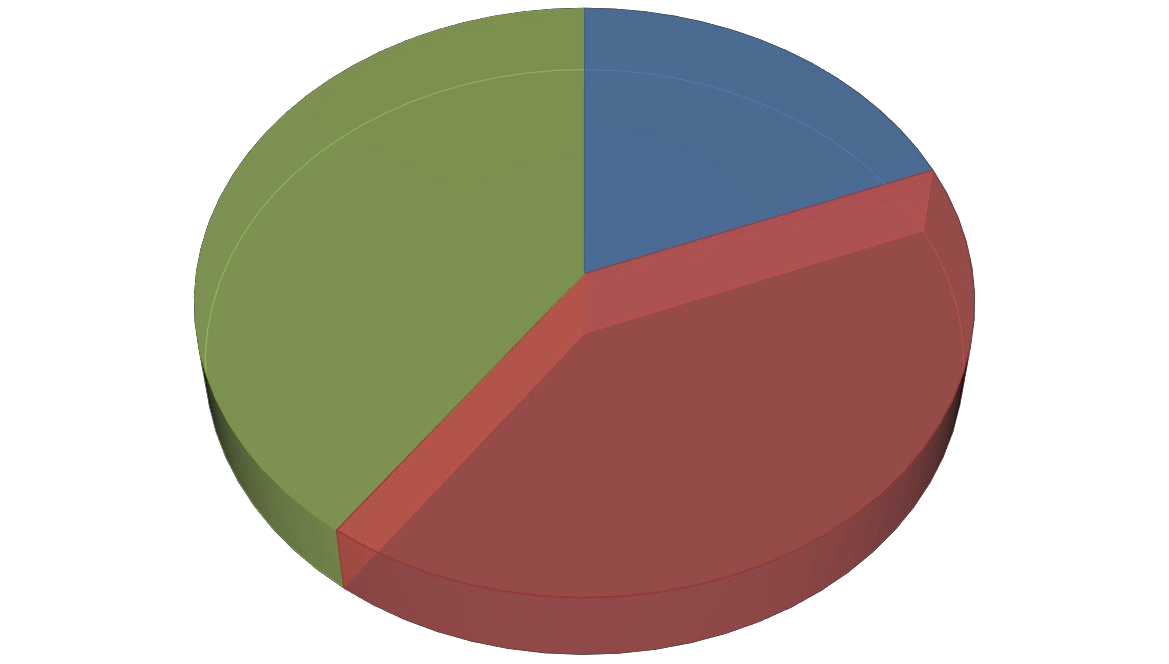 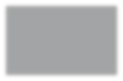 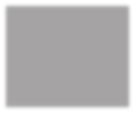 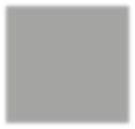 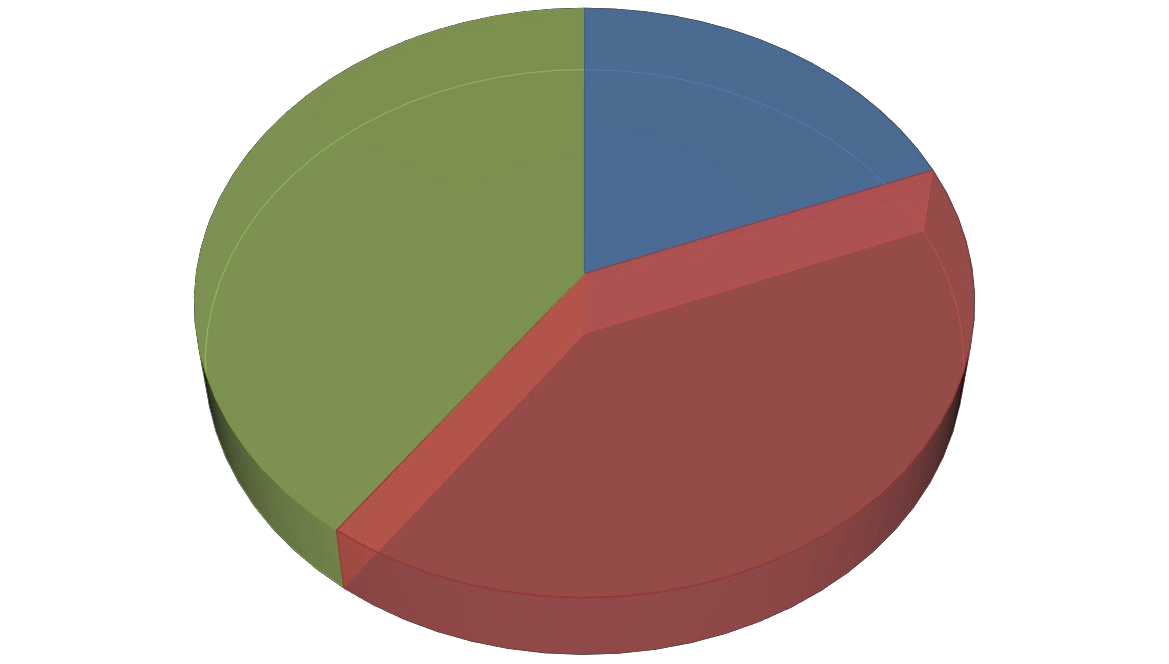 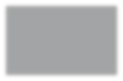 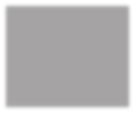 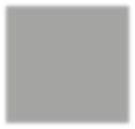 (женщины от 16 до54 лет; мужчины -от 16 до 59 лет);41%При прогнозировании численности населения на перспективу, определяется три возможных варианта демографического развития: оптимистический, пессимистический и средний.Оптимистическое видение требует резкого роста экономики, благодаря которому в ближайшие годы произойдет значительный положительный миграционный прирост населения в трудоспособном возрасте, что привлечет положительные сдвиги в динамики естественного прироста.Пессимистический сценарий основывается на том, что Российская Федерация в течении длительного периода не сможет выйти из кризисной ситуации, наращивание темпов экономического роста не прогнозируется, в перспективе продолжаться рост смертности, рождаемость останется на предельном уровне, ниже которого она опуститься не сможет.Средний вариант базируется на постепенном экономическом росте, что позитивно отразится на естественном (сокращение смертности, при одновременном постепенном увеличении рождаемости) и миграционном приросте. Предполагается улучшение социально- экономического положения России, а также учитывает действие мер по снижению смертности и стимулированию рождаемости, в том числе реализацию дополнительных мер, проводимых на региональном уровне. Согласно прогнозу социально-экономического развития Российской Федерации  до  2030  года,  а  также  информационных  данных  статистического  бюллетеня«Предположительная численность населения Российской Федерации до 2030 года» Федеральной службы государственной статистики (средний прогноз) средний коэффициент прироста населения составляет 1,127 %.Расчет изменения численности населения МО «Коношское» до 2035 представлен в таблице 10.Таблица 10Прогнозируемые показатели динамики численности населения МО «Коношское»до 2035 годаРисунок 2Динамика прогнозируемой численности населения МО «Коношское» до 2035 годаОбщая численность населения МО "Коношское"160001550015610150001450014000141121350013000125001275812903             13049131971334312000115001100010500100002017                 2018                 2019                 2020                 2021           2022 - 2 0 2 6     2027 - 2 0 3 5Рисунок 3Перспективная возрастная структура населения МО «Коношское»старше трудоспособного возраста (женщины - от 55 лет и старше; мужчины - от 60лет и старше); 23%моложе трудоспособного возраста (от 0 до15 лет); 21%трудоспособного возраста(женщины от 16 до54 лет; мужчины -от 16 до 59 лет);56%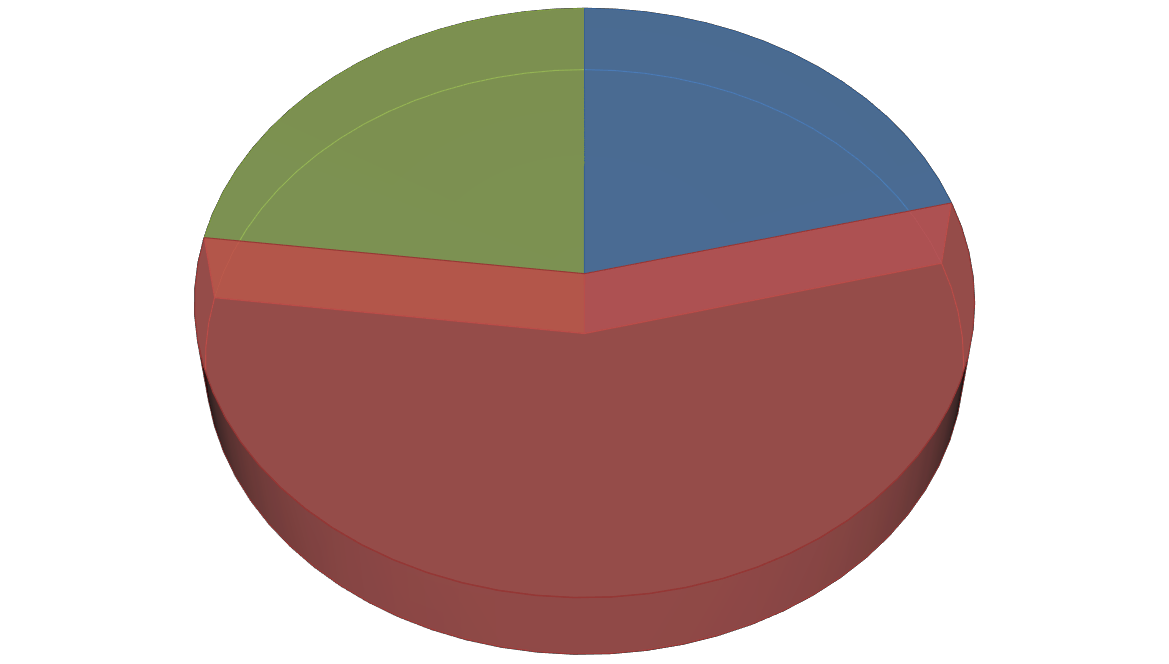 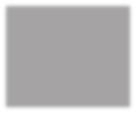 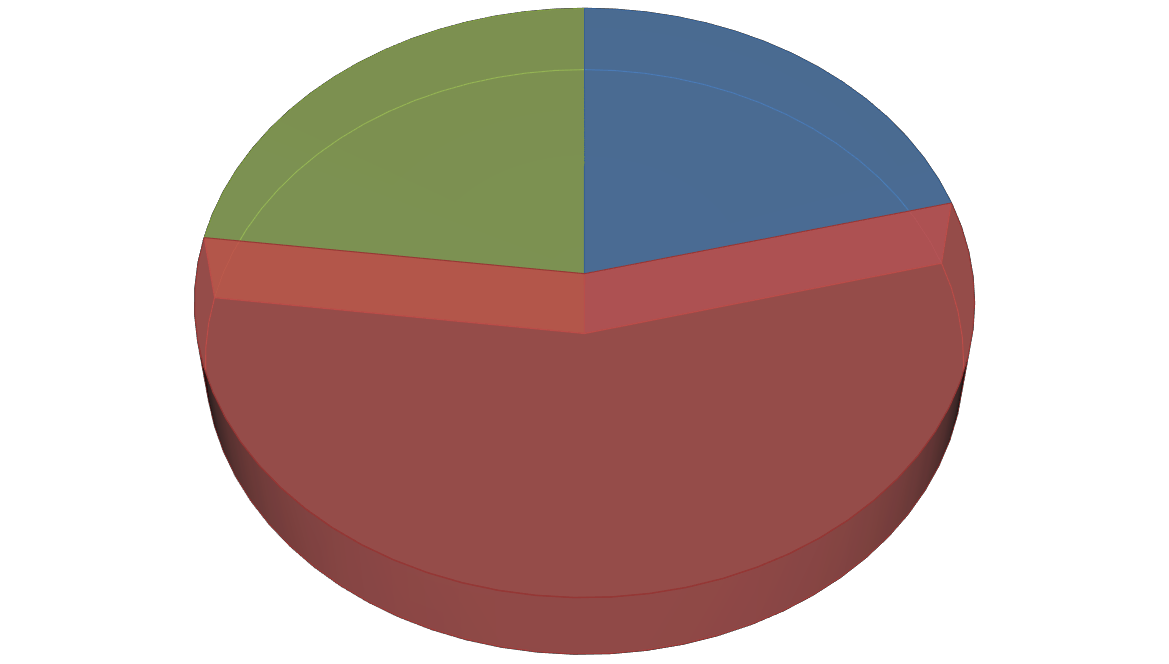 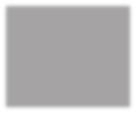 При формировании прогноза развития застройки территории Коношского городского поселения на период с 2017-2035 гг. применялись информационные данные Схемы территориального планирования Архангельской области и МО «Коношский муниципальный район», а также Генерального плана городского поселения «Коношское».В целом, жилищное строительство является приоритетным направлением социально- экономической стратегии развития Архангельской области. Необходимо проведение следующих мероприятий:- реконструкция капитальных зданий с высокой степенью износа;- ликвидация ветхого и аварийного жилого фонда;- наращивание объёмов нового строительства за счёт всех источников финансирования,-  улучшение жилищных  условий,  строительство  жилья для  очередников, молодых специалистов и их семей;- формирование комфортной среды проживания, благоустройство домов.В соответствии со Схемой территориального планирования Архангельской области рекомендуемая  проектная  жилищная  обеспеченность  предусматривает  увеличение  на  6м2/чел.Объемы нового жилищного строительства (по данным Генерального плана) в МО«Коношское» до 2035 года составят 174,0 тыс. м2.На территории МО «Коношское» в 2017 году планируется строительство 7-ми жилых домов по адресной программе Архангельской области «Переселение граждан из аварийного жилищного фонда» на 2013-2017 г. около 20 тыс. кв.м. общей площади квартир. На период до2020 года (согласно Генеральному плану) проектируется комплексная застройка района ПГСГорная площадью 32,000 тыс. м2 (индивидуальное строительство).  Площадь проектируемой застройки составляет 56,294 тыс. м2 . в настоящее время жилищный фонд рабочего поселка составляет 399,8 тыс. м2, из них 10% покинутых (пустующих) домов.Прогнозируемый спрос на услуги социальной инфраструктуры (в соответствии с прогнозом изменения численности и половозрастного состава населения) и с учетом объема планируемого жилищного строительства МО «Коношское» приведен в таблице ниже.Таблица 11Прогнозируемый спрос на услуги социальной инфраструктуры в МО «Коношское»302.4. Оценка нормативно-правовой базы, необходимой для функционирования и развития социальной инфраструктуры поселенияПрограмма комплексного развития социальной инфраструктуры Коношского городского поселения разработана в целях реализации положений, заложенных в Генеральном плане Коношского городского поселения на период действия до 2035 года.Реализация мероприятий настоящей программы позволит обеспечить развитие социальной инфраструктуры Коношского городского поселения, повысить уровень жизни населения, сократить миграционный отток квалифицированных трудовых ресурсах, усовершенствовать организационно-экономический потенциал здравоохранения, повысить доступность и качество услуг образования городского поселения, расширить возможности для культурно-духовного развития жителей городского поселения, обеспечение доступности и привлекательности занятий физической культурой и спортом для всех групп населения.Программный метод, а именно разработка программы комплексного развития социальной инфраструктуры Коношского городского поселения на 2017-2035 годы, требуется для утверждения перечня планируемых к строительству и нуждающихся в реконструкции и ремонте социальных объектов, расположенных на территории городского поселения, а также для определения объема и порядка финансирования данных работ за счет дополнительных поступлений.3. Перечень мероприятий (инвестиционных проектов) по проектированию, строительству и реконструкции объектов социальной инфраструктуры поселенияПрограмма комплексного развития социальной инфраструктуры муниципального образования «Коношское» Коношского муниципального района Архангельской области на период 2017 - 2035 годы разрабатывается на основании рабочего поселка Коноша и включает в себя мероприятия по проектированию, строительству и реконструкции объектов социальной инфраструктуры, которые предусмотрены соответственно муниципальными программами, стратегией социально-экономического развития Коношского муниципального района, планом мероприятий по реализации стратегии социально-экономического развития поселения.В разделе 2.3. было проведено сравнение существующей социальной инфраструктуры городского поселения «Коношское» с нормативными потребностями на текущий и прогнозируемый периоды времени в соответствии с формируемыми демографическими трендами  на 2035  год  (Методика,  одобренная  распоряжением Правительства Российской Федерации от 19 октября 1999 года № 1683-р (с изменениями, внесенными распоряжениями Правительства Российской Федерации от 23.11.2009  № 1767-р)).В данном разделе представлены мероприятия по проектированию, строительству, реконструкции объектов социальной инфраструктуры городского поселения «Коношское», которые предусмотрены государственными и муниципальными программами, стратегией социально-экономического развития Коношского муниципального района и планом мероприятий по реализации стратегии социально-экономического развития муниципального образования, планом и программой комплексного социально-экономического развития сельского поселения, инвестиционными программами субъектов естественных монополий, договорами о развитии застроенных территорий, договорами о комплексном освоении территорий, иными инвестиционными  программами  и  договорами,  предусматривающими обязательства застройщиков по завершению в установленные сроки мероприятий по проектированию, строительству, реконструкции объектов социальной инфраструктуры.Перечни мероприятий учитывают планируемые мероприятия объектов социальной инфраструктуры регионального значения, местного значения, а также мероприятий, реализация которых предусмотрена по иным основаниям за счет внебюджетных источников.Система здравоохранения.Здравоохранение является одним из важнейших подразделений социальной инфраструктуры. Главная цель муниципального здравоохранения – удовлетворение потребностей населения в услугах сферы здравоохранения, отнесенных к предметам ведения местного самоуправления на уровне не ниже государственных минимальный стандартов. В конкретных условиях могут формироваться локальные цели, например, удовлетворение потребностей населения в услугах здравоохранения на принципах общедоступности, соблюдения гарантий предоставления объемов медицинских услуг (лечебно- профилактических,   оздоровительных,   медико-диагностических   и   др.),   обеспечение   ихкачества и т.п.К муниципальной системе здравоохранения относятся муниципальные органы управления здравоохранением и находящиеся в муниципальной собственности лечебно- профилактические и научно-исследовательские учреждения, фармацевтические предприятия и организации, аптечные учреждения, учреждения судебно-медицинской экспертизы, образовательные учреждения, которые являются юридическими лицами и осуществляют свою деятельность в соответствии с настоящими Основами, другими актами законодательства Российской Федерации, республик в составе Российской Федерации, правовыми актами автономной области, автономных округов, краев, областей, городов Москвы и Санкт- Петербурга, нормативными актами Министерства здравоохранения Российской Федерации, министерств здравоохранения республик в составе Российской Федерации и органов местного самоуправления. Муниципальные органы управления здравоохранением несут ответственность за санитарно-гигиеническое образование населения, обеспечение доступности населению гарантированного объема медико-социальной помощи, развитие муниципальной системы здравоохранения на подведомственной территории, осуществляют контроль за качеством оказания медико-социальной и лекарственной помощи предприятиями, учреждениями и организациями государственной, муниципальной, частной систем здравоохранения, а также лицами, занимающимися частной медицинской практикой. Финансирование деятельности предприятий, учреждений и организаций муниципальной системы здравоохранения осуществляется за счет средств бюджетов всех уровней, целевых фондов, предназначенных для охраны здоровья граждан, и иных источников, не запрещенных законодательством Российской Федерации.В настоящее время система здравоохранения Коношского городского поселения недостаточно развита. Учитывая ветхость зданий, в которых расположены медицинские учреждения, предлагается комплексная модернизация системы здравоохранения.Также дальнейшее устойчивое развитие системы здравоохранения муниципального образования предусматривает и привлечение в поселение молодых медицинских кадров, участковых врачей-терапевтов и врачей-педиатров, а также врачей общей практики в целях улучшения развития первичной медицинской помощи и обеспеченности населения медицинским персоналом.1.        Замена имеющейся изношенной материально-технической базы;2.        Капитальный ремонт МУЗ «Коношская ЦРБ».Система образования.Одной из важнейших характеристик муниципального образования, определяющих его конкурентоспособность и инвестиционную привлекательность является образовательный уровень населения. Повышение образовательного уровня населения требует длительного времени и значительных финансовых вложений. Расходы на образование являются в большинстве МО самой крупной статьей расходов местных бюджетов.Муниципальная  система  образования  –  это  совокупность  всех  образовательныхучреждений, независимо от их форм собственности и административного подчинения, находящихся на территории данного муниципального образования, взаимодействующих между собой и с муниципальными органами управления образованием в интересах населения территории муниципального образования, ее комплексного развития.Деятельность муниципальных образовательных учреждении разных видов регулируется типовыми положениями, утверждаемыми Правительством РФ и разрабатываемыми на их основе уставами образовательных учреждений. Учредителями муниципальных учреждений образования являются местные органы управления образованием.На территории МО может располагаться большое количество образовательных учреждений различного профиля и форм собственности. Управление государственными и муниципальными образовательными учреждениями осуществляется в соответствии с законодательством Российской Федерации и уставом соответствующего образовательного учреждения.В  целом,  в  числе  основных  мероприятий  по  развитию  системы  образования  МО«Коношское» на расчётную перспективу необходимо выделить следующие:1.       Модернизация материально-технической базы образовательных учреждений, приобретение технических средств обучения, физкультурного оборудования и программно- методических пособий;2.        Повышение охвата детей всеми видами образования, развитие профильного обучения;3.        Капитальный ремонт всех зданий дошкольного образования;4.        Разработка проектной документации для строительства детского сада;5.        Строительство детского сада на 120 мест;6.        Разработка проектной документации для строительства общеобразовательной школы;7.        Строительство здания общеобразовательной школы на 200 мест;8.        Капитальный ремонт всех зданий общеобразовательных учреждений.Культура.Организация управления и финансирование культуры в МО «Коношское» возложена на администрацию муниципального образования, осуществляющую строительство зданий и сооружений муниципальных организаций культуры, обустройство прилегающих к ним территорий.Финансирование муниципальной сферы культуры осуществляется за счет бюджетных средств и оказания платных услуг. Общественные объединения, предприятия, организации и граждане имеют право самостоятельно или на договорной основе создавать фонды для финансирования культурной деятельности.В качестве соучредителей фондов может выступать также и администрация муниципального образования.Органы местного самоуправления, участвуя в осуществлении государственной политики в области культуры, не могут вмешиваться в творческую деятельность граждан и их объединений, за исключением случаев, предусмотренных законом (если эта деятельность ведет к пропаганде войны, насилия, жестокости и т.д.).Культурная деятельность может быть запрещена судом в случае нарушения законодательства.Органы местного самоуправления должны исходить в своей деятельности в этой сфере из признания равного достоинства культур, равенства прав и свобод в области культуры всех проживающих на территории муниципального образования этнических общностей и религиозных конфессий. Органы местного самоуправления могут передавать национально- культурным автономиям, их некоммерческим учреждениям и организациям муниципальное имущество в собственность или аренду. Они также решают вопросы финансовой поддержки местных национально-культурных автономий в соответствии с действующим законодательством.Деятельность  органов местного  самоуправления  в  области  культуры  должна  быть направлена на обеспечение общедоступности культурной деятельности, культурных ценностей для населения. В пределах своей компетенции органам местного самоуправления следует создавать условия для развития сети специальных учреждений и организаций: школ искусств, студий, курсов. Оказывать поддержку этим учреждениям, обеспечивать доступность и бесплатность для населения основных услуг библиотек, расположенных на территории муниципальных образований, других учреждений культуры.Осуществляя контрольные функции в сфере культуры, органы местного самоуправления осуществляют охрану памятников природы, культуры, истории, находящихся в их ведении.Учитывая несоответствие структуры и мощностей существующей сети учреждений культуры МО «Коношское», на перспективу необходимо предусмотреть ее реорганизацию и расширение.Так как в настоящее время учреждения культуры пользуются слабой популярностью, для повышения культурного уровня населения МО «Коношское», на расчетную перспективу необходимо провести ряд мероприятий по стабилизации сферы культуры, предполагающие:- использование имеющихся учреждений культуры многофункционально, создавая кружки и клубы по интересам, отвечающие требованиям сегодняшнего дня, а также расширение различных видов культурно-досуговых и просветительных услуг;- совершенствование формы и методов работы с населением, особенно детьми, подростками и молодежью.Мероприятия в части развития культуры в МО «Коношское»:1.        Капитальный   ремонт   здания   Коношской   центральной   библиотеки   им. И.Бродского, Капитальный ремонт Детской библиотеки;2.        Ремонт Коношского районного краеведческого музея;3.        Ремонт всех Домов культуры в поселении.Физическая культура и спорт.К объектам социальной инфраструктуры относятся и объекты спорта. Развитие физической культуры и спорта служит важным фактором укрепления здоровья населения, увеличивая продолжительности жизни.Объекты спорта - объекты недвижимого имущества или комплексы недвижимого имущества, специально предназначенные для проведения физкультурных мероприятий и (или) спортивных мероприятий, в том числе спортивные сооружения.Развитие физической культуры и спорта по месту жительства и в местах массового отдыха может осуществляться органами местного самоуправления в соответствии с муниципальными программами развития физической культуры и спорта. Важнейшее направление политики органов местного самоуправления в области физической культуры и спорта составляет физическое воспитание детей дошкольного возраста, а также обучающихся в образовательных учреждениях. При участии физкультурно-спортивных, профсоюзных, молодежных и иных организаций органы местного самоуправления реализуют программы. Органы местного самоуправления совместно с физкультурно-спортивными объединениями инвалидов участвуют в организации оздоровительной работы с инвалидами, проведении с ними физкультурно-оздоровительных и спортивных мероприятий, подготовке спортсменов- инвалидов и обеспечении направления их на всероссийские и международные соревнования.Всестороннее развитие человеческого потенциала предусматривает активную пропаганду и формирование здорового образа жизни. Целью муниципальной политики в этой сфере будет являться вовлечение населения в систематические занятия физической культурой, спортом и туризмом. Реализация этой цели потребует развития неформального взаимодействия органов местного самоуправления поселения с общественными организациями и спонсорами в части привлечения внебюджетных финансовых  ресурсов. Необходимы разработка и реализация новых подходов для расширения возможностей граждан для занятия спортом и туризмом, независимо от уровня их доходов.Развитие физической культуры и спорта невозможно без наличия соответствующей материально-технической базы и основной ее составляющей - физкультурно-спортивных сооружений, отвечающих требованиям и нормативам, обеспечивающих  потребность всех слоев населения в различных видах физкультурно-оздоровительных и спортивных занятий. В целях соблюдения норм обеспеченности детей объектами физкультурно-спортивной направленности для детей дошкольного возраста необходимо предусмотреть строительство небольшого бассейна в соответствии СанПиН 2.1.2.1188-03, а для остальных групп населения:- строительство физкультурно-оздоровительного комплекса;- строительство стадиона (футбольное поле, трибуны, плоскостные сооружения) в п. Коноша для занятия населения массовыми видами спорта и физической культурой.В целях соблюдения требований Федерального закона от 06.10.2003 №131-ФЗ «Об общих принципах организации местного самоуправления в Российской Федерации» и Федерального закона от 04.12.2007 №329-ФЗ «О физической культуре и спорте в Российской Федерации»   в р.п. Коноша необходимо в кратчайшие сроки организовать строительстводетской спортивной площадки с устройством необходимого оборудования.При формировании местного бюджета рекомендуется использовать Распоряжение Правительства РФ от 03.07.1996 №1063-р «О Социальных нормативах и нормах», в котором рекомендованы социальные нормативы и нормы, в том числе по отрасли «физическая культура и спорт».4. Оценка объемов и источников финансирования мероприятий (инвестиционных проектов) по проектированию, строительству, реконструкции объектов социальной инфраструктуры поселенияРаздел включает в себя, с разбивкой по годам, оценку стоимости основных мероприятий по реализации Программы комплексного развития социальной инфраструктуры Коношского сельского поселения.Специфика финансирования объектов социальной инфраструктуры заключается в ее дифференциации на два типа:       отрасли, работающие и развивающиеся за счет собственных ресурсов и ориентированные на хозрасчет и получение прибыли как основной цели своей деятельности. К ним относятся торговля, общепит, бытовое обслуживание;       отрасли, осуществляющие свою деятельность за счет централизованных, территориальных и коллективных общественных фондов потребления. Эти отрасли полностью или частично ориентированы на бюджетные средства.Самофинансирование социального обслуживания населения в последнее время приобрело широкие масштабы и позволяет сделать вывод, что спрос на социально-бытовое обслуживание не удовлетворен. Это вызвано сокращением размеров бесплатного и льготного обслуживания населения предприятиями и учреждениями бюджетной сферы при одновременном снижении расходов государства на содержание объектов социальной инфраструктуры.Формой  использования  финансовых  ресурсов  бюджета  учреждениями  и организациями социальной сферы, находящимися на хозрасчете и имеющими самостоятельные доходы, является предоставление им бюджетных субсидий для возмещения ими недостающих доходов для сведения баланса доходов и расходов. Такая потребность в государственных субсидиях обычно бывает вызвана либо стремлением сохранить спрос на социальные услуги, либо централизованной политикой ценообразования на платные социально-культурные услуги (кино, театры, концертная деятельность).Традиционно система финансирования социальной инфраструктуры подразделялась на два канала: отраслевой и территориальный. Развитие и функционирование отраслей социальной инфраструктуры зависят от того, насколько ее отрасли способны обеспечить себя финансовыми ресурсами на текущие цели. Отраслевой принцип функционирования имеет недостатки - некомплексное использование ведомственных объектов социальной инфраструктуры ведет к распылению финансовых средств. Подчинение объектов социальной инфраструктуры различным ведомствам затрудняет  координацию в решении  социальных проблем муниципального образования. Территориальный канал финансирования представлен местным бюджетом, который является основным источником финансирования социальной инфраструктуры муниципального образования. Но бюджет местной власти весьма ограничен, что препятствует этому процессу.Исследование проблемы финансирования социальной инфраструктуры, анализ современного уровня развития ее подразделений показывают необходимость поиска научно-обоснованных путей ее дальнейшего интенсивного развития и неординарных форм финансирования.На сегодняшний день бюджет не способен взять на себя полностью расходы на содержание социальной сферы. С другой стороны, государство обязано защищать интересы населения  (особенно  его  малоимущих  слоев)  и  обеспечивать  ему получение социальных услуг, а потому полностью перейти на самофинансирование объекты социальной инфраструктуры   не   могут.   Поэтому   целесообразным   представляется   сосуществованиенескольких форм финансирования, как государственных, так и частных фондов и на федеральном уровне, и на территориальном. Важная роль в решении этой проблемы должна быть отведена предприятиям, которые тоже могли бы взять на себя часть расходов на содержание объектов социальной инфраструктуры.В современных условиях на содержание и развитие государственных и муниципальных объектов социальной сферы финансовые ресурсы направляются из нескольких источников: бюджета, внебюджетных фондов, средств предприятий, населения.Средства, получаемые объектами социальной сферы от населения за оказанные ему услуги, пока занимают небольшой удельный вес. Это обусловлено во-первых тем, что в соответствии с Конституцией и действующим законодательством предоставление многих социальных услуг бесплатно, во-вторых развитие платных услуг ограничено низкой платежеспособностью позволяющей массы населения. В этих условиях основным источником финансирования социальной сферы стали средства, мобилизуемые и распределяемые через бюджетную систему, и внебюджетных фондов.Средства бюджета и внебюджетных фондов, направляемые в социальную сферу, образуют общественные фонды потребления, главным назначением которых является социальное развитие общества и социальная защищенность населения, предоставление ему социальных услуг. Средства общественных фондов потребления позволяют предоставлять населению бесплатные или на льготных условиях услуги учреждений просвещения, здравоохранения, социального обеспечения и в значительной мере услуг предприятий жилищно-коммунального хозяйства.Передача большинства социальных функций с государственного на местный уровни сопровождалась резким уменьшением федеральных средств, выделяемых на социальные цели и ослаблением контроля со стороны государства, как за выполнением федеральных законов и постановлений, касающихся социального развития, так и за использованием федеральных средств. При этом средства местного бюджета в силу слабой налогооблагаемой базы оказались весьма ограниченными.Следствием этого является факт неудовлетворительного технического состояния ряда учреждений социально-культурной и коммунально-бытовой сферы, а также крайне медленные темпы нового строительства. Отсутствие средств не позволяет провести реконструкцию и ремонт многих существующих учреждений, а также вести широкомасштабное строительство.При составлении плана инвестиционной деятельности по строительству социальных объектов необходимо ориентироваться на:         структурные изменения, происходящие в отраслях социальной сферы, включая ликвидацию избыточных площадей учреждений этой сферы;         прогнозируемые объемы гарантированных социальных услуг, рассчитанные на основе нормативов потребности населения в этих  услугах, с учетом полной профильной загрузки учреждений;      расширение, реконструкцию, модернизацию действующих учреждений, работающих с перегрузкой;        замену ветхого и аварийного фонда, а также помещений, не отвечающих санитарно-эксплуатационным нормам, в случае невозможности осуществления капитального ремонта этого фонда и необходимости его ликвидации.Таким образом, при разработке модельного комплекса необходимо обязательно учитывать различные источники финансирования социальной инфраструктуры, в том числе финансирование из бюджетов различных уровней и внебюджетных источников финансирования.В настоящее время существует множество методов и подходов к определению стоимости строительства, изменчивость цен и их разнообразие не позволяют на данном этапе работы точно определить необходимые затраты в полном объеме. В связи с этим, на дальнейших стадиях проектирования, требуется детальное уточнение параметров строительства на основании изучения местных условий и конкретных специфических функций строящегося объекта.Стоимость разработки проектной документации объектов капитального строительства определена на основании «Справочников базовых цен на проектные работы для строительства». Базовая цена проектных работ (на 01 января 2001 года) устанавливается в зависимости от основных натуральных показателей проектируемых объектов и приводится к текущему уровню цен умножением на коэффициент, отражающий инфляционные процессы на момент определения цены проектных работ для строительства согласно Письму № 40538- ЕС/05 от 14.12.2015г. Минстроя России.Ориентировочная стоимость строительства зданий и сооружений определена по проектам объектов-аналогов, Каталогам проектов повторного применения для строительства объектов социальной и инженерной инфраструктур, Укрупненным нормативам цены строительства для применения в 2012, изданным Министерством регионального развития РФ, по существующим сборникам ФЕР в ценах и нормах 2001 года, а также с использованием сборников УПВС в ценах и нормах 1969 года. Стоимость работ пересчитана в цены 2016 года с коэффициентами согласно:- Постановлению № 94 от 11.05.1983г. Государственного комитета СССР по делам строительства;- Письму № 14-Д от 06.09.1990г. Государственного комитета СССР по делам строительства;- Письму № 15-149/6 от 24.09.1990г. Государственного комитета РСФСР по делам строительства;- Письму № 2836-ИП/12/ГС от 03.12.2012г. Министерства регионального развитияРоссийской Федерации;-  Письму  №  21790-АК/Д03  от  05.10.2011г.  Министерства  регионального  развитияРоссийской Федерации.Определение стоимости на разных  этапах проектирования должно осуществляться различными методиками. На предпроектной стадии при обосновании инвестиций определяется предварительная (расчетная) стоимость строительства. Проекта на этой стадии еще нет, поэтому она составляется по предельно укрупненным показателям. При отсутствии таких показателей могут использоваться данные о стоимости объектов-аналогов. При разработке рабочей документации на объекты капитального строительства необходимо уточнение стоимости путем составления проектно-сметной документации. Стоимость устанавливается на каждой стадии проектирования, в связи, с чем обеспечивается поэтапная ее детализация и уточнение. Таким образом, базовые цены устанавливаются с целью последующего формирования договорных цен на разработку проектной документации и строительства.Объем средств на реализацию программы приведены в таблице 12.Таблица 12Объем средств на реализацию программы4243Общая потребность в капитальных вложениях по Коношскому городскому поселению составляет 459348 тыс.рублей.Конкретные мероприятия Программы и объемы ее финансирования могут уточняться ежегодно при формировании проекта местного бюджета  на соответствующий финансовый год.445. Оценка эффективности мероприятий (инвестиционных проектов) по проектированию, строительству, реконструкции объектов социальнойинфраструктуры поселенияРеализация программных мероприятий в соответствии с намеченными целями и задачами обеспечит увеличение численности населения Коношского городского поселения, также за счет миграционного прироста. Успешная реализации демографической политики на территории городского округа будет способствовать росту продолжительности жизни населения и снижению уровня смертности населения.Реализация программных мероприятий позволит достичь следующих уровней обеспеченности объектами местного значения населения Коношского городского поселения:- проектируемая жилая застройка будет обеспечена учреждениями общего и дошкольного образования в нормативном радиусе доступности таких учреждений и нормативным количеством мест.- увеличение числа населения занимающихся спорта, путем увеличения видов спорта, располагаемых на специализированных объектах;- расширение возможностей для культурно-духовного развития жителей городского округа;- совершенствование организационно-экономического потенциала здравоохранения, усиление профилактической составляющей в здравоохранении.Реализация программных мероприятий обеспечит повышение уровня жизни населения городского округа, повышение уровня благоустройства территорий, создания комфортных ибезопасных условий проживания, развития общественной инфраструктуры.Таблица 13Целевые индикаторы Программы45466. Предложения по совершенствованию нормативно-правового и информационного обеспечения деятельности в сфере проектирования, строительства, реконструкции объектов социальной инфраструктуры поселенияПрограмма реализуется на всей территории МО «Коношское». Контроль за исполнением Программы осуществляет Администрация МО «Коношское».Выполнение   оперативных функций   по   реализации   Программы   возлагается   на специалистов Администрации МО «Коношское».Программа подлежит корректировке или пересмотру при вступлении в силу приказов, распоряжений, методических указаний и других нормативных актов, регламентирующих требования к программам комплексного развития социальной инфраструктуры, документам территориального планирования и сопутствующим схемам и программам.Программа может корректироваться в зависимости от обеспечения финансирования,изменение условий функционирования и потребностей объектов социальной инфраструктуры, повлекшие значительное отклонение фактических показателей (индикаторов мониторинга) эффективности функционирования систем по отношению к  показателям, предусмотренных Программой.В целях повышения результативности мероприятий Программы требуется разработка ряда муниципальных нормативных правовых документов, в том числе:       система  критериев,  используемых  для  определения  доступности  для потребителей товаров и услуг организаций социального комплекса - муниципальный правовой акт должен содержать перечень критериев, используемых при определении доступности товаров и услуг и их значения;        порядок утверждения технических заданий по разработке инвестиционных программ по развитию систем социальной инфраструктуры - муниципальный правовой акт должен определять порядок взаимодействия заинтересованных органов местного самоуправления между собой, а также с организациями социального комплекса по вопросам технических заданий по разработке инвестиционных программ. Представляется, что технические задания должны включать основные требования к разработке, содержанию и реализации инвестиционной программы целевой организации;        технические задания по разработке инвестиционных программ организаций социального комплекса по развитию систем социальной инфраструктуры;         инвестиционные программы организаций социального комплекса по развитию систем социальной инфраструктуры;        порядок запроса информации у организаций социальной инфраструктуры - муниципальный правовой акт должен устанавливать закрытый перечень информации, которую могут запрашивать уполномоченные на то должностные лица Администрации муниципального образования, а также требования к срокам и качеству информации, предоставляемой организацией.Инвестиционная программа утверждается в соответствии с законодательством с учетом соответствия мероприятий и сроков инвестиционной программы Программе комплексного развития социальной инфраструктуры. При этом уточняются необходимые объемы финансирования и приводится обоснование по источникам финансирования: собственные средства, привлеченные средства, средства внебюджетных источников, прочие источники.Мониторинг  Программы  комплексного  развития  социальной  инфраструктуры  МО«Коношское» включает два этапа:1.    периодический   сбор   информации   о   результатах   выполнения   мероприятийПрограммы, а также информации о  состоянии и  развитии  социальной инфраструктуры;2.   анализ данных о результатах проводимых преобразований социальной инфраструктуры.Мониторинг  Программы  комплексного  развития  социальной инфраструктуры  МО«Коношское»   предусматривает   сопоставление   и   сравнение   значений   показателей   во временном аспекте.По ежегодным результатам мониторинга осуществляется  своевременная корректировка Программы. Решение о корректировке Программы принимается представительным  органом  муниципального образования  по  итогам  ежегодного рассмотрения отчета о ходе реализации Программы или по представлению Главы (Врио) МО «Коношское».1.Паспорт программы……………………………………………………………………….32.Характеристика существующего состояния социальной инфраструктуры……….62.1Описание    социально-экономического    состояния    поселения,    сведения    оградостроительной деятельности на территории поселения…………………………62.2Технико-экономические    параметры    существующих    объектов    социальнойинфраструктуры поселения, сложившийся уровень обеспеченности населенияпоселения услугами объектов социальной инфраструктуры поселения…………..72.3Прогнозируемый спрос на услуги социальной инфраструктуры (в соответствии спрогнозом  изменения  численности  и  половозрастного  состава  населения)  сучетом  объема  планируемого  жилищного  строительства  в  соответствии  свыданными разрешениями на строительство и прогнозируемого выбытия изэксплуатации объектов социальной инфраструктуры ……………………………….242.4Оценка  нормативно-правовой  базы,  необходимой  для  функционирования  иразвития социальной инфраструктуры поселения…………………………………….313.Перечень   мероприятий   (инвестиционных   проектов)   по   проектированию,НаименованиеПрограммыПрограмма      комплексного      развития      социальнойинфраструктуры муниципального образования «Коношское» Коношского муниципального района Архангельской области на период 2017-2035 годы.Основание для разработкиПрограммыПравовыми  основаниями  для  разработки  Программыкомплексного развития являются:1. Градостроительный кодекс Российской Федерации;2. Федеральный закон от 06 октября 2003 года №131-ФЗ«Об общих принципах организации местного самоуправления вРоссийской Федерации»;3. Постановление Правительства РФ от 01 октября 2015 года №1050 «Об утверждении требований к программам комплексного развития социальной инфраструктуры поселений, городских округов»;4. СП 42.13330.2011 «Градостроительство. Планировка и застройка городских и сельских поселений».Заказчик ПрограммыАдминистрация          муниципального          образования«Коношское»Местоположение:  Архангельская  область,  Коношский район, пос. Коноша, пр. Октябрьский, д. 19.Основной разработчикПрограммыОбщество        с        ограниченной        ответственностью«Экоконсалт»Местоположение: Ставропольский край, г. Ставрополь, ул. Голенева, д. 21.Цели Программы         обеспечение        безопасности,        качества        иэффективности использования населением объектов социальной инфраструктуры Коношского городского поселения;         обеспечение  доступности  объектов  социальнойинфраструктуры Коношского городского поселения для населения в соответствии с нормативами градостроительного проектирования;        обеспечение сбалансированного развития систем социальной инфраструктуры Коношского городского поселения до 2035 года в соответствии с установленными потребностями в объектах социальной инфраструктуры;       достижение расчетного уровня обеспеченности населения  Коношского  городского  поселения  услугами объектов социальной инфраструктуры в соответствии с нормативами градостроительного проектирования;       обеспечение эффективности функционирования действующей социальной инфраструктуры Коношского городского поселения.Задачи Программы         анализ      социально-экономического      развитияКоношского городского поселения, наличия и уровня обеспеченности населения Коношского городского поселения услугами объектов социальной инфраструктуры;         прогноз   потребностей   населения   Коношскогогородского поселения в объектах социальной инфраструктуры до 2035 года;         формирование      перечня      мероприятий      попроектированию, строительству, реконструкции объектов социальной  инфраструктуры  Коношского  городского поселения;       оценка объемов и источников финансирования мероприятий  по  проектированию,  строительству, реконструкции объектов социальной инфраструктуры Коношского городского поселения;        оценка эффективности реализации мероприятий и соответствия нормативам градостроительного проектирования Коношского городского поселения;        предложения по совершенствованию нормативно- правового и информационного обеспечения развития социальной  инфраструктуры  Коношского  городского поселения.Целевые показатели(индикаторы) обеспеченности населения объектами социальной инфраструктурыРазвитие  сети  объектов  социальной  инфраструктурыКоношского городского поселения с увеличением мощностей:в области образования:         дошкольные  образовательные  организации  –  до1061 мест;         общеобразовательные организации – до 2029 мест;в области здравоохранения:         аптеки – до 2 объектов;в области физической культуры и спорта:        плавательные  бассейны  –  до  312  кв.  м  зеркала воды;         стадион, спортивные площадки – до 14 га;в области культуры:         учреждения  культуры клубного  типа  –  до  2029мест;         клубы по интересам – до 1249 мест;         кинотеатры – до 390 мест.Укрупненное описаниезапланированных мероприятий (инвестиционных проектов) по проектированию,Мероприятия   программы   (инвестиционные   проекты)направлены на развитие объектов социальной инфраструктуры по направлениям:1. Образование1.1. Развитие дошкольных образовательных учреждений;1.2. Развитие общеобразовательных учреждений;строительству,реконструкции объектов социальной инфраструктуры1.3. Развитие учреждений дополнительного образования2. Здравоохранение2.1. Развитие медицинских стационарных учреждений.3. Физическая культура и спорт3.1. Развитие инфраструктурных объектов спорта, относящихся к категории «Физкультурно-оздоровительные комплексы»;3.2.         Развитие         инфраструктурных         объектов спорта, относящихся к категории «Стадионы»;3.3. Развитие сети бассейнов.4. Культура4.1. Развитие инфраструктурных объектов культуры, относящихся к категории «Библиотечное обслуживание»;4.2. Развитие инфраструктурных объектов культуры, относящихся к категории «Музеи»;4.5. Развитие инфраструктурных объектов культуры, относящихся к категории «Детские школы искусств».Сроки и этапы реализацииПрограммыМероприятия Программы охватывают период 2017 - 2035годы. Мероприятия и целевые показатели (индикаторы), предусмотренные программой, рассчитаны на первые 5 лет с разбивкой по годам, а на последующий период (до окончания срока действия программы) - без разбивки по годам.Срок Программы: 2017-2035 гг. Этапы Программы:1 этап – 2017-2021 г.;2 этап – 2022-2026 гг.;3 этап – 2027-2035 гг.Объемы и источникифинансированияПрограммыОбщий объем финансирования Программы составляет в2017 – 2035 годах – 459348   тыс. рублей за счет бюджетных средств разных уровней и привлечения внебюджетных источников.Бюджетные ассигнования, предусмотренные в плановом периоде 2017 – 2035 годов, могут быть уточнены при формировании проекта местного бюджета.Объемы и источники финансирования ежегодно уточняются при формировании бюджета муниципального образования на соответствующий год. Все суммы показаны в ценах соответствующего периода.Ожидаемые результатыреализации ПрограммыДостижение    нормативного    уровня    обеспеченностинаселения Коношского сельского поселения учреждениями образования, здравоохранения, культуры, физической культуры и спорта.№№ППНаименование показателейГП «Коношское»Коношский МР12341.Территория (всего), км2, в том числе:848,9/10,08 459,02.Население (всего), тыс. чел./%, в томчисле:11,7/49,025,92.1.2.2.Городское населениеСельское население11,1/93,20,8/6,812,313,63.Плотность населения (всего), чел./км21/8,461/3,14.Количество районов, ед.-15.Количество поселений, ед./%1/12,586.Количество НП, ед./%22/13,41647.Среднее число НП на территориипоселения, ед.38518.Среднее число жителей в поселении, тыс.чел./%0,5/500,00,19.Среднее число жителей в СНП, чел./%40/48,782Наименование учреждения2016 годЗдравоохранениеЗдравоохранениеСтационары всех типов с вспомогательными зданиямии сооружениями100 %Амбулаторно-поликлинические учреждения100 %Аптеки50 %ОбразованиеОбразованиеДошкольные учреждения97,7 %Общеобразовательные учреждения97,0 %Внешкольные учреждения315 %КультураКультураБиблиотечное обслуживание22,6 %Учреждения культурно-досугового типа34,5 %Физическая культура и массовый спортФизическая культура и массовый спортСпортивные залы общего пользования100 %Плавательные бассейны0 %Плоскостные сооружения100 %Объект социальной инфраструктурыАдресРасчетная вместимостьФактическая вместимостьПлощадь объекта, м2СостояниеДата последнего ремонтаМБОУ«Коношеозерская СШ им. В.А.Корытова»Архангельскаяобласть п.Коноша, ул.Новолесная, д.153301801058Степень износа здания 34%2016МБОУ«Коношеозерская СШ им. В.А.Корытова» структурное подразделение детский сад«Ромашка»Архангельская область п.Заречный, ул. Заречная, д.15445295,9Степень износа здания10%08.2016МБОУ«Коношеозерская СШ им. В.А.Корытова» структурное подразделение детский садАрхангельская область п.Коноша, ул.Новоселов, д.35048603,3Степень износа здания28%-«Рябинка»МБОУ«ЛесозаводскаяСШ»Архангельскаяобласть п.Коноша ул. Вологодская,д. 252502441249,6Степеньизноса здания43%-МБОУ«ЛесозаводскаяСШ»Архангельская область п.Коноша ул. Тельмана, д.42252041575,4Степеньизноса здания22%07.2016-09.2016МБОУ«КоношскаяСШ»Архангельскаяобласть  п. Коноша, Садовая, д. 1А111710526232,4Степень износа здания 29%-МБОУ«КоношскаяВ(С)Ш»Архангельскаяобласть, п. Коноша, ул. Школьная, д.2445200354Степеньизноса здания42%-МБДОУ детский сад «Сказка»Архангельская область п. Коноша ул Свободы, д. 381471621865,2Степеньизноса здания33%07.2016-08.2016МБДОУ детский сад «Сказка»Архангельская область п. Коноша ул Пионерская, д.97560861,8Степеньизноса здания22%-МБДОУ детский сад «Солнышко»Архангельскаяобласть  п. Коноша, ул. Тельмана, д.12 "В"147157902,74Степеньизноса здания30%-МБДОУ детский сад «Теремок»п. Коноша  ул. Свободы, д.341511511143,1Степеньизноса здания39%-МБДОУ «ЦРР-детский сад«Радуга»Архангельскаяобласть п.Коноша, ул.Театральная, д.19-а2202212391,5Степень износа здания2%-МБДОУ «ЦРР-детский сад«Радуга»Архангельскаяобласть п. Коноша ул Пионерская, д.897249528Степеньизноса здания90%-Объект социальной инфраструктурыАдресРасчетная вместимостьФактическая вместимостьПлощадь объекта, м2СостояниеДата последнего ремонтаМБОУ ДО«КоношскийРДДТ»Архангельскаяобласть, п. Коноша ул. Лесная, д.1-664658,4Степеньизноса здания37%08.2016МБОУ ДО«КоношскаяДЮСШ»Архангельскаяобласть п.Коноша, пр.Октябрьский, д. 17-448288,4Степеньизноса здания60%-Объект социальной инфраструктурыАдресРасчетная вместимостьФактическая вместимостьПлощадь объекта, м2СостояниеДата последнего ремонтаМуниципальное бюджетное учреждение культуры «Коношский Дом культуры и досуга»Муниципальное бюджетное учреждение культуры «Коношский Дом культуры и досуга»Муниципальное бюджетное учреждение культуры «Коношский Дом культуры и досуга»Муниципальное бюджетное учреждение культуры «Коношский Дом культуры и досуга»Муниципальное бюджетное учреждение культуры «Коношский Дом культуры и досуга»Муниципальное бюджетное учреждение культуры «Коношский Дом культуры и досуга»Муниципальное бюджетное учреждение культуры «Коношский Дом культуры и досуга»Здание 1Архангельская область, п. Коноша ул. Советская, д. 86300300919,9Требует ремонта2008(замена кровли и покраска фасада)Здание 2Архангельскаяобласть, п. Коноша ул. Новолесная, д. 2А100100272,92Требует ремонта-Здание 3Архангельскаяобласть, п. Заречный150150375,15Аварийное состояние-Здание 4Архангельскаяобласть, д. Кремлево505056,7Требует ремонта2016(замена кровли)№№ППНаименование памятникаМестоположениеИспользование1дом Бажуковад. Кремлевожилой дом2дом торговца, конец 19 векад. Кремлевоутрачено3церковь Рождества Богородицыд. Кремлевоне используется4дом Прокушиной, конец 19 векад. Пархачевскаяжилой дом5дом Чешиновыхд. Толстаяутрачено6амбар, конец 19 векад. Чублакутрачено7дом Иосифа Бродскогод. Норинская№ппТип спортивного сооруженияПолное наименование объекта спортаМестораспол ожение (полный адрес)Наличие паспорта спортивн ого сооруженияЕдиновременная (нормативная) пропускная способность объекта спортаОценка технического состояния спортивного объекта (нуждается ли в реконструкции,капитальном ремонте)Количество штатных/вне штатных работниковОснащенность спортивным инвентарем и оборудованиемРежим эксплуатации (использование объекта час/сутки, дней/неделю, сезонность использования – дней/в году)Количество занимающихся12345678910111.Плоскостные сооруженияХоккейная коробкаМБОУ ДОД«КоношскаяДЮСШ»п. Коноша, проспект Октябрьский д.17нет40Не нуждается12Футбольныеворота, волейбольная сетка, хоккейные ворота, конькикруглогодично692.-//-волейбольнаяплощадка МБОУ ДОД «Коношская ДЮСШ»п. Коноша, проспект Октябрьский д.17анет25Косметическ ий ремонт12Футбольныеворота, волейбольная сетка, баскетбольные кольцакруглогодично753.-//-Хоккейная коробкап. Коношанет25Не-хоккейныекруглогодич20ул.Октябрьскийд. 100нуждаетсяворота, конькино4.-//-Хоккейная коробкап. Коношаул. Новолесная д. 2нет20Косметическ ий ремонт-хоккейныеворота, снегоуборочная машин, конькикруглогодично355.-//-Хоккейная коробкап. Коношаул. Западная д. 19 сооружение1Ведется оформление20Не нуждается-хоккейные ворота, снегоуборочная машина, коньки6 дней в неделю306.-//-Футбольный стадион п. Коношап. Коноша ул. Советская д.83 анет50Установка дренажа, замена оборудовани я, установка ограждения-Футбольные ворота, беговая дорожкаНеиспользуетс я, в связи с плохим технически м состоянием-7.-//-Лыжная базаМБОУ ДОД«КоношскаяДЮСШ»Коношский район, ПГСнет40Установкаосвещения, частичная реконструкц ия трассы1Раздевалка, станок для смазки лыж, лыжиРегулярно в зимнее время1408.-//-Спортивная площадка МБОУ«ЛесозаводскойСОШ»п. Коноша, ул. Вологодская,25нет20Установка дренажа, установка ограждения-Футбольные воротаРегулярно,кроме зимнего времени года609.-//-Спортивная площадка МБОУ«ЛесозаводскойСОШ»п. Коноша, ул. Тельмана д. 4Анет20Установкадренажа, установка ограждения, установка освещения, замена футбольных ворот2Футбольные воротаРегулярно во время учебного года12010.-//-Спортивная площадка МБОУ«Коношская СОШ»п. Коноша, ул. Садовая д. 1Анет30Заменадренажа, обновление оборудовани я для освещения3Футбольные ворота, беговые дорожки, турникикруглогодично74011.Спортивные залыАктовый зал МБОУ «Коношская СОШ»п. Коноша ул. Садоваяд. 1аИмеетсяпаспорт на здание школы20Не нуждается3Теннисные столы, баскетбольные кольцаРегулярново время учебного года12012.-//-Спортивный зал МБОУ «Коношская СОШ»п. Коноша ул. Садоваяд. 1аИмеетсяпаспорт на здание школы30Не нуждается4баскетбольные кольца,Регулярново время учебного года45013.-//-Спортивный залМБОУ«ЛесозаводскойСОШ»п. Коноша,ул. Вологодская д.  25Имеетсяпаспорт на здание школы20Капитальны й ремонт-баскетбольныекольца, волейбольная сеткаНеиспользуетс я, в связи с плохим-техническим состоянием14.-//-Спортивный залМБОУ«ЛесозаводскаяСОШ»п. Коноша, ул. Тельманад. 4АИмеется паспорт на здание школы20Косметический ремонт, замена спортивного оборудовани я3баскетбольные кольца, волейбольная сеткаРегулярно во время учебного года2515.-//-Спортивный залМБОУ«КоношеозерскаяООШ»п. Коноша, ул. Новолеснаяд. 15Имеется паспорт на здание школы20Частичноеприобретени е спортивного оборудовани я1баскетбольные кольца, волейбольная сеткакруглогодично11016.Тренажерные залыТренажерный зал«Батарейка» СРЦ «Летучий Голландец»п. Коноша,ул. Советская д.98Имеется паспорт на здание10Не нуждается1Тренажеры, оборудование для занятий фитнесомкруглогодично3517.-//-Тренажерный залМБОУ ДОД«КоношскаяДЮСШ»п. Коноша,пр-т Октябрьский д. 17Имеетсяпаспорт на здание ДЮСШ10Косметический ремонт, замена тренажеров1Тренажерыкруглогодично2018.-//-Тренажерный залМБОУ ДОД«Коношский ДДТ»п. Коноша, ул. Лесная,д.1Имеется паспорт на здание10Косметический ремонт, замена тренажеров1Тренажерыкруглогодично3019.-//-Тренажерный зал МБОУ «Коношская СОШ»п. Коноша ул. Садова д.1аИмеется паспорт на здание школы10Косметическ ий ремонт1Тренажеры, гимнастические матыРегулярно во время учебного года9020.-//-Тренажерный залТОС «Западный»п. Коношаул. Западная д. 19 сооружение1Ведется оформление10Не нуждается1Тренажеры, гимнастические матыкруглогодично20№Населенный пунктТип населенного пунктаНаселение,чел.В % от общейчисленности населения городского поселения1Валдееводеревня30,022Вересовопоселок2962,353Верхняядеревня100,084Даниловскаядеревня10,015Заречныйпоселок3783,006Зеленаядеревня30,027Избноедеревня80,068Колфондпоселок40,039Коношарабочий поселок,административный центр1178993,4610Кремлеводеревня490,3911Кузьминскаядеревня30,0212Лычноедеревня00,0013Мотылеводеревня100,0814Норинскаядеревня30,0215Пархачевскаядеревня90,0716Паунинскаядеревня60,0517Темнаядеревня00,0018Толстаядеревня50,0419Тундрихадеревня40,0320Харламовскаядеревня130,1021Чубакдеревня200,1622Ширыхановскийпоселок00,00№№ ППНаименование показателяЕд. изм.Период – 2012 год1Численность постоянногонаселения (среднегодовая), в том числе:тысяч человек12,0601.1- в возрасте до 16 леттысяч человек2,3041.2- пенсионеровтысяч человек4,8232Темп роста% к предыдущемугодун.д3Число родившихсячеловек804Число умершихчеловек945Естественный приростчеловек-146Число прибывшихчеловек267Число выбывшихчеловек1728Миграциячеловек-1469Общий коэффициент рождаемостичеловек6,6310Общий коэффициент смертностичеловек7,79Период201720182019202020212022-20262027-2035Период1 этап1 этап1 этап1 этап1 этап2 этап3 этапОбщая численностьнаселения МО «Коношское»12758129031304913197133431411215610№Наименование предприятий и учреждений обслуживанияРасчетная норма на1000жителейСущ. сохр. (мест, чел., пос.в день)Требуется на расчетное населениеТребуется на расчетное населениеТребуется на расчетное населениеНовое строительствоНовое строительствоНовое строительство№Наименование предприятий и учреждений обслуживанияРасчетная норма на1000жителейСущ. сохр. (мест, чел., пос.в день)1 очередь2 очередьРасчетный срок1 очередь2 очередьРасчетный. срок123456789101Административные учреждения1                нанаселенный пункт1111---2Дом культурыот    190    до140мест    на величину нас.пунктаот      5      до10тыс.;      от300            до230мест соответствен но  величине посе-ленияот 1 до 2 тыс. человек600173518352029---3Клубы                  поинтересам80 мест на 1тыс.чел.-106711291249---4Кинотеатры25-35     местна 1 тыс. чел.-3343533903343533905Библиотека 4  тыс.ед.х р. 12535662---6Детские дошкольные учрежденияИсходя      из85%охвата детей Дошкольног о возраста79890796010611091622637Общеобразовательн ые школыИсходя      из100% охвата детей школьного возраста1511173518352029224324518,38Центральный     домтворчества школьников (внешкольные учреждения-детская  спортивная школа,          детская музыкальная школа, хореографическая школа,          детская художественная школа)10% числ.школьн иков549174184203---9БольницыОпр.орг.здравоох ранения2------10АмбулаторииОпр.орг.здравоох ранения1------11Аптеки1 на 6,2 тыс.человек122222212Станция        скоройпомощи1  а/м  на  10тыс.чел.1------13Стадион,спортивные площадки0,9га    на    1 тыс.чел.1121314---14Спортивные     залы общего пользования80м2площади пола    на    1 тыс.чел.-106711291249---15Плавательные бассейны20-25         м2зеркала воды на 1 тыс.чел.-267282312---Наименование мероприятияИсточник финансиро- ванияФинансовые потребности, тыс.руб.Финансовые потребности, тыс.руб.Финансовые потребности, тыс.руб.Финансовые потребности, тыс.руб.Финансовые потребности, тыс.руб.Финансовые потребности, тыс.руб.Финансовые потребности, тыс.руб.Финансовые потребности, тыс.руб.Ответственный исполнительНаименование мероприятияИсточник финансиро- ваниявсего2017 г.2018 г.2019 г.2020 г.2021 г.2022-2026 гг.2027-2035 гг.Ответственный исполнительНаименование мероприятияИсточник финансиро- ваниявсего1 этап1 этап1 этап1 этап1 этап2 этап3 этапОтветственный исполнительЗдравоохранениеЗдравоохранениеЗдравоохранениеЗдравоохранениеЗдравоохранениеЗдравоохранениеЗдравоохранениеЗдравоохранениеЗдравоохранениеЗдравоохранениеЗдравоохранениеЗамена имеющейся изношенной материально-технической базыБюджетКоношскогоМР129000450008400Коношский МРКапитальный ремонт МУЗ«Коношская ЦРБ»БюджетКоношскогоМР1780000000178000Коношский МРОбразованиеОбразованиеОбразованиеОбразованиеОбразованиеОбразованиеОбразованиеОбразованиеОбразованиеОбразованиеОбразованиеМодернизация материально-технической базы образовательных учреждений, приобретение технических средств обучения, физкультурного оборудования и программно- методических пособийОбластной бюджет105060045000000АдминистрацияМО«Коношское»Повышение охвата детей всемивидами образования, развитие профильного обучения-00000000АдминистрацияМО«Коношское»Капитальный ремонт всех зданий дошкольного образованияОбластной бюджет3940000000039400АдминистрацияМО«Коношское»Разработка проектнойдокументации для строительства детского садаОбластной бюджет640000006400АдминистрацияМО«Коношское»Строительство детского сада на120 местОбластной бюджет7000000000070000АдминистрацияМО«Коношское»Разработка проектнойдокументации для строительства общеобразовательной школыОбластной бюджет27000000002700АдминистрацияМО«Коношское»Строительство зданияобщеобразовательной школы на200 местОбластной бюджет188000000000188000АдминистрацияМО«Коношское»Капитальный ремонт всех зданий общеобразовательных учрежденийОбластной бюджет5630000000056300АдминистрацияМО«Коношское»КультураКультураКультураКультураКультураКультураКультураКультураКультураКультураКультураКапитальный ремонт зданияКоношской центральной библиотеки им. И.БродскогоБюджетКоношскогоМР37000003700000АдминистрацияМО«Коношское»Капитальный ремонт Детской библиотекиБюджетКоношскогоМР25000025000000АдминистрацияМО«Коношское»Ремонт Коношского районного краеведческого музеяБюджетКоношскогоМР25000000250000АдминистрацияМО«Коношское»Ремонт всех Домов культуры в поселенииМестный бюджет1930000000019300АдминистрацияМО«Коношское»СпортСпортСпортСпортСпортСпортСпортСпортСпортСпортСпортСтроительство стадиона в п. КоношаОбластнойбюджетБюджетКоношскогоМР5000400000000050004000АдминистрацияМО«Коношское»Строительство бассейна в п. КоношаОбластнойбюджетМестный бюджет30000280000003000028АдминистрацияМО«Коношское»Строительство детскойспортивной площадки с устройством оборудования на территории п. КоношаОбластной бюджет Местный бюджет1004000000010040АдминистрацияМО«Коношское»Строительство физкультурно- оздоровительного комплекса в п. КоношаОбластнойбюджетРайонный бюджет100005000000000100005000АдминистрацияМО«Коношское»ВсегоВсего45934860045029503700250019280429868№№ ППМероприятия по проектированию, строительству и реконструкции (капитальному ремонту) объектов социальной инфраструктурыДостижение расчетного уровня обеспеченности населения поселения услугамиОбъекты в области развития здравоохраненияОбъекты в области развития здравоохраненияОбъекты в области развития здравоохранения1Капитальный ремонт объектов в области здравоохраненияОбеспечение выполнения стандартов качестваи   доступности   медицинской   помощи   на основе модернизации системы здравоохранения;Совершенствование организационно- экономического потенциала здравоохранения; усиление профилактической составляющей в здравоохранении.Объекты в области образованияОбъекты в области образованияОбъекты в области образования1Строительство общеобразовательных учрежденийПовышение  доступности  и  качества  услугобразования  городского  поселения  за  счёт ввода в эксплуатацию новых объектов; Удовлетворение   потребности   населения   в услугах дошкольного образования; Обновление  материально-технической  базы объектов сферы образования и обеспечение их современными информационными ресурсами; Внедрение    федеральных    государственных образовательных стандартов.2Строительство дошкольных образовательных учрежденийПовышение  доступности  и  качества  услугобразования  городского  поселения  за  счёт ввода в эксплуатацию новых объектов; Удовлетворение   потребности   населения   в услугах дошкольного образования; Обновление  материально-технической  базы объектов сферы образования и обеспечение их современными информационными ресурсами; Внедрение    федеральных    государственных образовательных стандартов.3Капитальный ремонт объектов общеобразовательных учрежденийПовышение  доступности  и  качества  услугобразования  городского  поселения  за  счёт ввода в эксплуатацию новых объектов; Удовлетворение   потребности   населения   в услугах дошкольного образования; Обновление  материально-технической  базы объектов сферы образования и обеспечение их современными информационными ресурсами; Внедрение    федеральных    государственных образовательных стандартов.4Капитальный ремонт объектов дошкольныхобщеобразовательных учрежденийПовышение  доступности  и  качества  услугобразования  городского  поселения  за  счёт ввода в эксплуатацию новых объектов; Удовлетворение   потребности   населения   в услугах дошкольного образования; Обновление  материально-технической  базы объектов сферы образования и обеспечение их современными информационными ресурсами; Внедрение    федеральных    государственных образовательных стандартов.Объекты в области культурыОбъекты в области культурыОбъекты в области культуры1Капитальный ремонт объектов в области культурыРасширение  возможностей   для   культурно-духовного    развития    жителей    городского поселения;Сохранение и развитие творческого потенциала специалистов учреждений культуры, сохранение и пополнение материально-технической базы;Увеличение         количества         посетителейкультурно-досуговых мероприятий; Увеличение          количества          библиотек, оказывающих   информационные   услуги   и расширение их спектра.Объекты в области физической культуры и спортаОбъекты в области физической культуры и спортаОбъекты в области физической культуры и спорта1Строительство объектов в области физической культуры и массового спортаОбеспечение                доступности                ипривлекательности занятий физической культурой и спортом для всех групп населения;Увеличение числа систематически занимающихся физической культурой и спортом;Повышение уровня обеспеченности спортивными объектами и сооружениями.